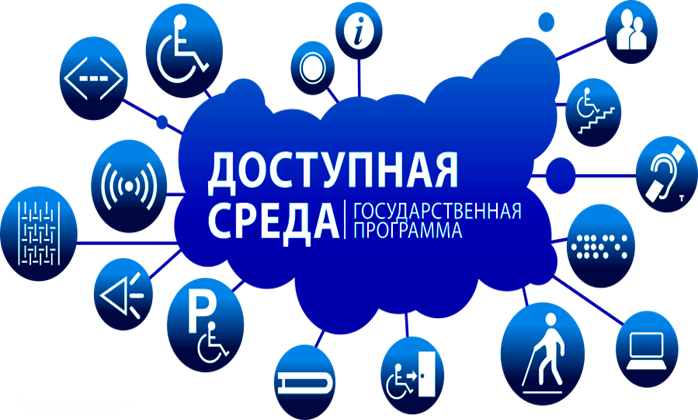 Уважаемые приютовцы!Министерством семьи, труда и социальной защитой населения Республики Башкортостан Дом культуры р.п.Приютово включен          в число участников государственной программы «Доступная среда вРеспублике Башкортостан» в 2019 году.  В целях реализации мероприятий по адаптации объекта из республиканского и муниципального бюджета выделено 900 300,00 рублей. Финансовые средства направлены на обеспечение доступностикинозала на третьем этаже учреждения: установка поручней, пандуса придверного, устройство тактильной плитки,  перил, приобретение оборудования тифлокомментирования и субтитрирования в комплекте.